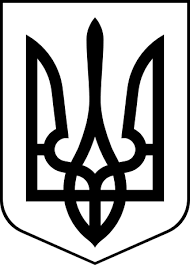 	ЗДОЛБУНІВСЬКА МІСЬКА РАДА	ПРОЕКТРІВНЕНСЬКОГО РАЙОНУ РІВНЕНСЬКОЇ ОБЛАСТІвосьме скликанняР І Ш Е Н Н Явід 29 червня2022 року                                                                                    № Про надання згоди на прийняття у комунальну власність Здолбунівської міської територіальної громади квартир, які перебувають на балансівиробничого структурного підрозділу «Бродівська дистанція колій» регіональноїфілії «Львівська залізниця» акціонерноготовариства «Укрзалізниця»Відповідно до статті 329 Цивільного кодексу України, керуючись Законом України «Про передачу об’єктів права державної та комунальної власності»,  статтями 25, 60 Закону України «Про місцеве самоврядування в Україні»,Законом України «Про внесення змін до деяких законів України щодо впорядкування окремих питань організації та діяльності органів місцевого самоврядування і районних державних адміністрацій»,враховуючи лист виробничого структурного підрозділу «Бродівська дистанція колій» регіональної філії «Львівська залізниця» акціонерного товариства «Укрзалізниця» від 17.05.2022 №17-2/309, з метою реалізації права громадян на приватизацію,  Здолбунівська міська радаВ И Р І Ш И Л А:Надати згоду на прийняття у комунальну власність Здолбунівської міської територіальної громади квартир, які перебувають на балансі виробничого структурного підрозділу «Бродівська дистанція колій» регіональної філії «Львівська залізниця» акціонерного товариства «Укрзалізниця» та знаходяться за адресою: Рівненська область Рівненський район, село Глинськ, вулиця І.Франка,2, а саме:квартири №1, 1953 року побудови, кількість поверхів -1, загальна площа – 48,  кв.м, інвентарний номер 0970101000139.квартири № 3, 1953 року побудови,кількість поверхів -1, загальна площа – 42,7 кв.м, інвентарний номер 0970101000140.Визнати таким, що втратило чинність рішення Глинської сільської ради від 23.12.2019 № 350 «Про надання згоди на безоплатне прийняття до комунальної власності територіальної громади Глинської сільської ради житлового будинку по вул.І.Франка,2 в с.Глинськ».Контроль за виконанням рішення покласти на постійну комісію з питань житлово-комунального господарства, комунальної власності, промисловості, транспорту, зв’язку, благоустрою, житлового  фонду, торгівлі та агропромислового комплексу (голова  Войцеховський О.І.).Міський голова            Владислав СУХЛЯК